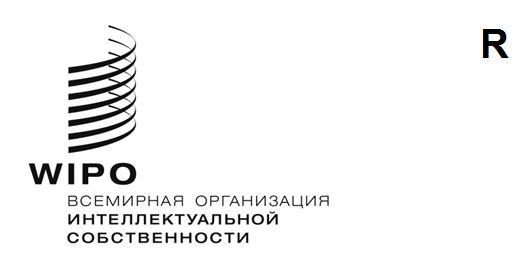 CDIP/32/9ОРИГИНАЛ: АНГЛИЙСКИЙДАТА: 1 марта 2024 годаКомитет по развитию и интеллектуальной собственности (КРИС)Тридцать вторая сессия
Женева, 29 апреля – 3 мая 2024 годаОТЧЕТ ПО ТЕМЕ «ЖЕНЩИНЫ И ИС»:  ВНУТРЕННЯЯ И ВНЕШНЯЯ ДЕЯТЕЛЬНОСТЬ, СТРАТЕГИЧЕСКОЕ НАПРАВЛЕНИЕподготовлен СекретариатомКомитет по развитию и интеллектуальной собственности (КРИС) на своей двадцать шестой сессии, состоявшейся 26–30 июля 2021 года, при обсуждении темы «Женщины и интеллектуальная собственность (ИС)» в рамках пункта повестки дня «ИС и развитие» принял следующее решение:«Комитет рассмотрел предложение Мексики о дальнейшей работе по теме «Женщины и ИС»,содержащееся в документе CDIP/26/10 Rev.  Комитет одобрил предложение,содержащееся в данном документе». (Пункт 7 Резюме Председателя).В вышеупомянутом предложении Мексики о дальнейшей работе, среди прочего, Секретариату было поручено принять ряд мер и было принято решение «периодически, по мере того, как Секретариат ВОИС сочтет это необходимым, возвращаться к рассмотрению вопроса «Женщины и ИС» в рамках пункта повестки дня «ИС и развитие» начиная с весенней сессии КРИС 2023 года». В настоящем документе представлен отчет о реализации стратегического плана действий ВОИС по поддержке и расширению возможностей женщин в области ИС, а также обзор о взаимодополняемости внутренних и внешних мероприятий ВОИС.  Он также удовлетворяет просьбу Комитета оценить дальнейшую работу, которую необходимо провести в этой области.  Отчетный период охватывает 2023 год.УЧЕТ ГЕНДЕРНОЙ ПРОБЛЕМАТИКИ и ВНУТРЕННИЕ УСИЛИЯВОИС признает, что равное участие женщин и мужчин во всем их разнообразии в экосистемах творчества и инноваций служит основой ее миссии по содействию созданию «мира, где ИС обеспечивает поддержку инновационной и творческой деятельности на благо каждого человека».  Недостаточное разнообразие в экосистеме ИС не позволяет извлечь из нее максимальную выгоду и ведет к сохранению системного неравноправия.  разнообразие и инклюзивность необходимы для формирования инновационных, прогрессивных и творческих систем и организационной среды.Эта концепция была закреплена в целях и стратегических задачах Среднесрочного стратегического плана ВОИС (ССП) на 2022–2026 годы и реализована в ряде внутренних стратегий и руководящих документов, таких как План действий в области ИС и гендерного равенства (ПДИСГР) и Стратегия в области людских ресурсов (ЛР) на 2022–2026 годы.Для более полной реализации этой концепции в Организации ВОИС разработала и недавно представила пересмотренную Политику в области гендерного равенства.  Эта Политика заменяет собой первую Политику ВОИС в области гендерного равенства и представляет собой важнейший элемент работы Организации в этом направлении в целом.  Она направлена на достижение двух основных целей:  i) более полный учет гендерной проблематики на институциональном уровне и обеспечение ВОИС возможности учитывать гендерные аспекты во всех областях своей деятельности; и ii) формирование общеорганизационной культуры, в которой учитываются разнообразие и инклюзивность, и обеспечение равной представленности во всех классах должностей и на всех уровнях.  В Политике учитываются требования общесистемных механизмов отчетности, таких как Общесистемный план действий Организации Объединенных Наций (ООН) по обеспечению гендерного равенства и расширению прав и возможностей женщин (ОСПД ООН 2.0), а также результаты внутренних и общесистемных оценок и обзоров.  Политика направлена на создание структур, процессов и инициатив с опорой на принцип инклюзивности, а также на устранение гендерных разрывов в доступе к правам и возможностям.  Она осуществляется в синергии с другими внутренними документами, посвященными разнообразию и инклюзивности, например, со Стратегией интеграции людей с инвалидностью ВОИС, тем самым внося вклад в борьбу с различными аспектами социального отчуждения и маргинализации.В целях содействия учету гендерной проблематики на институциональном уровне ВОИС продолжает применять механизмы ОСПД ООН и стремиться к полному соблюдению его положений.  ВОИС обеспечила более полный учет гендерной проблематики при планировании и составлении программ работы в рамках ежегодного цикла планирования работы, разработав специальное внутреннее руководство, а также дополнив показатели и улучшив сбор данных.  В 2023 году ВОИС ввела согласованный с ООН показатель гендерного равенства для отслеживания инвестиций и результатов, связанных с гендерным равенством и расширением прав и возможностей женщин.  На межучрежденческом уровне в рамках ООН Организация продолжала активно участвовать в работе Межведомственной сети по вопросам женщин и гендерному равенству (МСДЖРП) и сетей ОСПД ООН.  В рамках своих усилий по достижению равной представленности и формированию инклюзивной организационной культуры ВОИС остается активным членом сети ведомств ИС по вопросам разнообразия, равенства, инклюзивности и доступности (РРИД).  Сеть регулярно проводила совещания для обмена передовыми практическими методами и опытом сотрудничества в рамках ряда инициатив и проектов, таких как ежегодное совместное послание по случаю Международного женского дня или Глобальный экспериментальный проект по наставничеству, объединяющий ведомства ИС во всем мире. СТРАТЕГИЧЕСКОЕ НАПРАВЛЕНИЕ В СФЕРЕ ИС И ГЕНДЕРНОГО РАВЕНСТВАВ 2023 году был официально и публично запущен ПДИСГР – первый стратегический план действий Организации, на ВОИС опирается, участвуя в общих всемирных усилиях по достижению экономического равенства и расширению прав и возможностей женщин и девочек.  В основе ПДИСГР лежит концепция, направленная на построение мира, в котором ИС будет обеспечивать помощь женщинам в инновационной и творческой деятельности на благо каждого.  В течение отчетного периода ПДИСГР способствовал установлению новых связей и партнерских отношений с внешними заинтересованными сторонами Организации в экосистеме ИС и инноваций.  ПДИСГР разработан в соответствии с графиком ССП ВОИС на 2022–2026 годы; он основывается на стратегических направлениях работы ССП и дополняет их, что дает секторам ВОИС возможность составлять планы и бюджеты соответствующим образом, включив ПДИСГР и сопутствующие мероприятия в программы работ и бюджеты.   Кроме того, в программу работы и бюджет на 2024–2025 годы включен новый ключевой показатель эффективности (КПЭ), необходимый для отслеживания прогресса в «реализации Плана действий ВОИС в области ИС и гендерного равенства».  Важно отметить, что новый КПЭ имеет сквозной межорганизационный характер и ответственность за его достижение возложена на все сектора ВОИС.В рамках ПДИСГР предусмотрены следующие инициативы:  i) государственная поддержка учета гендерной проблематики при разработке законов, мер политики, программ и проектов в области ИС; i) исследования для установления масштабов и характера гендерного разрыва в области ИС и методов его устранения; и iii) новые экспериментальные проекты в сфере ИС, ориентированные на решение гендерных проблем, в целях эффективного просвещения женщин и оказывающих им поддержку учреждений по вопросам ИС и развития их навыков в этой сфере. В 2023 году для расширения эффективного внутреннего и внешнего стратегического сотрудничества по всем инициативам и партнерствам в области ИС и гендерной проблематики была создана внутренняя Рабочая группа по вопросам ИС и гендерного равенства.  Налаживается и расширяется сотрудничество с другими международными организациями, особенно с компаниями экономической и научной направленности, которые также стремятся к расширению экономических прав и возможностей женщин и других недопредставленных групп населения.  Так, в 2023 году ВОИС активизировала сотрудничество с инициативой SheTrades Центра международной торговли (ЦМТ), в рамках которой ВОИС расширяет охват работы по укреплению потенциала женщин-предпринимателей во всем мире и наращивает ресурсы на эту работу, а также взаимодействие с Центром гендерных исследований Всемирной торговой организации (ВТО), с помощью которого ВОИС вносит вклад в исследования и научные дискуссии, основанные на данных и направленные на углубление понимания проблемы расширения экономических прав и возможностей женщин, а также делает соответствующие выводы.ВНЕШНИЕ МЕРОПРИЯТИЯВ 2023 году ВОИС содействовала расширению использования женщинами системы ИС на нескольких фронтах и существенно расширила охват инициатив Организации.  Расширение работ стало следствием повышения осведомленности внутри ВОИС и заинтересованности многих государств-членов и сообщества ИС в дальнейшем совершенствовании услуг и проектов ВОИС для женщин-предпринимателей и директивных органов, стремящихся вовлекать больше женщин в экосистему инноваций, творчества и ИС.  Организация продолжала расширять деятельность на местах совместно с женщинами-предпринимателями, национальными учреждениями по поддержке МСП и женскими ассоциациями; так, в рамках масштабных проектов по расширению экономических возможностей и развитию предпринимательства был организован ряд учебных мероприятий по ИС.ТЕМАТИЧЕСКИЕ МЕРОПРИЯТИЯДанные и анализ в отношении гендерного разрыва в сфере ИСВОИС продолжала содействовать разработке новых методов и проведению анализа по теме «Женщины, инновации и творчество», подчеркивая важность сбора данных об участии женщин и других групп в системе ИС для информирования директивных органов.  В Международный женский день 2023 года ВОИС выпустила доклад о глобальном гендерном разрыве в патентовании «Глобальный гендерный разрыв в инновациях и творчестве: международный обзор гендерного разрыва в мировом патентовании за два десятилетия».  В нем приводятся актуальные данные о числе женщин, подающих патентные заявки с помощью системы Договора о патентной кооперации ВОИС и используется доработанный Всемирный словарь гендерных имен.Информационные мероприятия на тему «Женщины и ИС»В соответствии с решением КРИС был учрежден форум для повышения осведомленности о важности расширения прав и возможностей женщин и активизации их участия в экосистеме ИС, в рамках которого была проведена серия информационных мероприятий «Ликвидация гендерного разрыва в сфере ИС».  Помимо повышения осведомленности, цель этих мероприятий заключалась в повышении результативности работы ВОИС в этой области и объединении заинтересованных сторон из разных регионов для обмена опытом по устранению ограничений, с которыми сталкиваются женщины и девочки при доступе к системе ИС.  Одно из мероприятий в виртуальном формате было посвящено теме «Женщины в творческих отраслях»; оно состоялось 12 октября 2023 года, и на нем присутствовали около 180 участников более чем из 100 стран.  Среди докладчиков были женщины из Пакистана, Кении, Сент-Китс и Невис и Венгрии; они поделились вдохновляющим опытом работы в творческих отраслях и рассказали о роли ИС в их карьере.  Также обсуждались преобладание женщин в составе работников этой сферы и приверженность ВОИС решению проблемы гендерного неравенства с помощью таких инициатив, как ПДИСГР.   Наставничество и поиск партнеров По мере расширения проектной деятельности, направленной на участие женщин в ИС и ориентированной на достижение долгосрочных результатов, при разработке и реализации проектов все чаще используется модель наставничества.  Например, в течение года ВОИС оказывала поддержку женщинам из числа коренных народов и местных общин.  «Программа ВОИС по обучению, наставничеству и поиску партнеров в области ИС для женщин-предпринимателей из числа коренных народов и местных общин (WEP)» посвящена вопросам предпринимательства, инноваций и творчества женщин, связанных с традиционными знаниями и выражениями культуры коренных народов и местных общин.  В 2023 году была представлена третья глобальная версия программы (WEP-3).  Для женщин из Центральной Европы, стран Балтии и Средиземноморья был разработан региональный вариант.  WEP-3 проводится в два этапа:  i) этап обучения (в том числе, практический семинар, виртуальные сессии с экспертами и дополнительный практический семинар в следующем году); и ii) этап наставничества и поиска партнеров.  С 2019 года, когда началась реализация программы, поддержку получили более 100 женщин-предпринимателей и их сообществ из 63 стран.  WEP реализуется в партнерстве с Международной организацией труда (МОТ), Центром международной торговли (ЦМТ) и Международной ассоциацией товарных знаков (INTA). Еще одним примером стала региональная конференция по ИС для Африки, состоявшаяся 15–17 мая 2023 года в Руанде, на которой обсуждались важнейшая роль женщин в производственно-сбытовых цепочках сельского хозяйства и агробизнеса и их потенциальный вклад в развитие сектора.  По итогам конференции ВОИС разработала проект по обучению занятых в сфере агробизнеса женщин использованию системы ИС для достижения коммерческого успеха с использованием модели наставничества.  Программа «ИС для женщин в агропромышленном комплексе» предполагает работу 30 женщин-предпринимателей с наставниками по индивидуальной траектории в течение трех месяцев.  В ходе программы участницам даются рекомендации по важнейшим аспектам успешного ведения бизнеса, включая стратегии коммерциализации, товарные знаки и брендирование продукции, разработку бизнес-планов, составление заявочных документов и оценку ИС.  В Азиатско-Тихоокеанском регионе в рамках программы Шри-Ланки по установлению деловых связей с университетами (UBL) была организована программа наставничества по оценке ИС для 35 женщин – ученых и исследователей, которая длилась более трех месяцев .  Программа включала 20 индивидуальных консультаций по вопросам ИС, на которых рассматривались конкретные вопросы бенефициаров и они осваивали необходимые им навыки.  Примечательно, что 67 процентов бенефициаров сообщили, что готовы быть наставниками для других женщин в области естественных наук, техники, инженерного дела и математики с акцентом на темах ИС и инноваций, а несколько участниц успешно используют полученные навыки в собственной работе.  Результаты программы свидетельствуют о важности профессионального сотрудничества между женщинами, расширения доступа к наставничеству и возможностям взаимодействия, а также ликвидации гендерных стереотипов, из-за которых женщины недооценивают свои интеллектуальные активы.  Еще одним примером служит проект «Женщины – новаторы и предприниматели Азиатско-Тихоокеанского региона», реализованный в Шри-Ланке, где 30 женщин прошли курс наставничества по разработке бизнес-планов как на английском, так и на сингальском языках.  В ходе 40 встреч с наставниками участницы получили адресную индивидуальную поддержку, благодаря которой они стали активнее подавать заявки на права ИС и узнали о важности рыночных исследований, а также оценки рынков, в том числе с точки зрения объема.  В рамках того же проекта 62 женщины в Индонезии получили возможность долговременной работы с наставниками с целью подготовки бизнес-планов – эта программа проводилась на индонезийском и английском языках.  В рамках проекта во Вьетнаме, проводившегося как на вьетнамском, так и на английском языке, с 30 женщинами-предпринимателями работали наставники, обучавшие их бизнес-планированию.  В числе итогов программы следует отметить увеличение числа заявок на права ИС и более широкое использование вьетнамскими женщинами инструментов ИС в инновационной деятельности; кроме того, мероприятия ВОИС помогли наладить контакты между бенефициарами и их потенциальными клиентами и обеспечить бенефициарам узнаваемость в регионе.  Для женщин-новаторов и предпринимателей Азиатско-Тихоокеанского региона были организованы еженедельные (по средам) встречи на английском, вьетнамском и индонезийском языках; в рамках этой долгосрочной программы по модели наставничества навыки в области оценки ИС получили 150 женщин.  С марта 2022 года, когда началось осуществление проекта, в нем приняли участие более 400 женщин, занимающихся бизнесом, инновационной деятельностью и работающих в сфере точных и естественных наук, технологий и инженерии, которые стали активнее использовать инструменты ИС; кроме того, следует отметить, что 73 процента участниц подали заявки на права ИС или получили такие права.  Их истории успеха были опубликованы в рубрике «ИС с пользой» и в СМИ. В странах Латинской Америки и Карибского бассейна (ЛАК) также началась реализация программ наставничества, направленных на расширение возможностей живущих в регионе женщин, занятых в сфере точных и естественных наук, технологии и инженерии, и женщин-предпринимателей посредством эффективного управления ИС.  В программе «Управление ИС для женщин, занятых в сфере точных и естественных наук, технологии и инженерии в Латинской Америке» приняли участие 18 женщин, которые узнали о ключевых аспектах ИС, коммерциализации изобретений и передаче технологий.  Также была реализована программа «ИС для женщин-предпринимателей в странах Латинской Америки: создание ценности с помощью ИС», в которой приняли участие 24 женщины, изучившие различные аспекты разработки бизнес-планов и их связь с ИС, а также стратегии в области ИС для бизнеса.  Пять женщин приняли участие в программе «ИС для женщин-предпринимателей в Карибском бассейне:  создание ценности с помощью ИС», направленной на оценку ИС.  В рамках этих инициатив использовались модели экспресс-наставничества (продолжительностью до одного месяца) и краткосрочного наставничества (продолжительностью от одного до трех месяцев), что позволило оказать адресную поддержку и женщинам, занятым в сфере точных и естественных наук, технологии и инженерии, и женщинам-предпринимателям.Участники Глобальной программы премирования ВОИС, как и прежде, имели уникальную возможность принять участие в долгосрочных программах наставничества продолжительностью более трех месяцев.  В 2023 году интерес к этой инициативе, посвященной теме оценки ИС и предусматривающей поддержку мероприятий по коммерциализации, резко возрос, и число участниц увеличилось.  Успешное завершение программы наставничества для лауреатов премий 2022 года позволило им установить новые деловые связи, получить финансирование и добиться международного признания.Развитие навыков и знанийАкадемия ВОИС активизировала свою деятельность по ликвидации гендерного разрыва в сфере знаний об ИС.  В период с 2016 по 2023 год Академия ВОИС достигла рекордных результатов в области обеспечения гендерного паритета: общий гендерный баланс слушателей предлагаемых курсов изменился, и теперь среди них преобладают женщины (52 процента).  В 2023 году на программы повышения профессиональной квалификации, летние школы, магистерские программы, коллоквиумы по ИС, программы учебных заведений в области ИС (УЗИС) и дистанционного обучения Академии ВОИС записалось 94 702 женщины.* В связи с текущими изменениями в программе.** Участники, которые прошли обучение в УЗИС на местах с привлечением преподавателей Академии УЗИС.В 2023 году Академия ВОИС разработала и реализовала ряд специализированных инициатив по обучению, направленных на оказание поддержки женщинам в области ИС; они перечислены ниже.В рамках сотрудничества с ЮНЕСКО была отобрана группа ученых, участвующих в программе ЮНЕСКО – L’Oréal «Женщины в науке», которые были приглашены на первый лидерский семинар на тему «ИС, наука и инновации для женщин-ученых», который прошел в штаб-квартире ВОИС в Женеве, Швейцария, с 25 по 28 апреля 2023 года.  Основное внимание на семинаре уделялось возможности перехода научных исследований от стадии концепции к выходу на рынок и тому, как можно использовать права ИС в качестве инструмента для достижения коммерческого успеха.  Участники пообщались с авторитетными женщинами-учеными и женщинами-предпринимателями, извлекли ценные выводы из их историй успеха и приняли участие в интерактивных практических упражнениях по решению проблем.  В рамках семинара на полях Международного дня ИС 26 апреля 2023 года также прошел круглый стол с ведущими женщинами-новаторами и специалистами по ИС.В Египте был проведен проект «ИС для женщин-исследователей», направленный на расширение прав и возможностей 70 женщин – ученых и исследователей с помощью комплексного обучения в области ИС, которое позволит им эффективно ориентироваться в законодательстве и стратегиях в области ИС.  Еще 10 женщин-исследователей получили индивидуальную поддержку в разработке и реализации стратегий в области ИС, что будет способствовать их успеху на рынке.  Эта инициатива, реализованная в период с мая 2023 года по февраль 2024 года, призвана способствовать профессиональному росту женщин-новаторов и выходу их на ведущие позиции в исследовательских организациях Египта.В рамках инициативы Конференции ООН по торговле и развитию (ЮНКТАД) «Электронная торговля для женщин» был проведен практикум по ИС для цифровых МСП, направленный на развитие цифрового бизнеса под руководством женщин, в рамках которого женщины-предприниматели из Латинской Америки и Карибского бассейна, а также из Азиатско-Тихоокеанского региона прошли обучение основным принципам управления ИС, что способствовало расширению их прав и возможностей.  В Кито (Эквадор) в таком практикуме приняли участие 24 женщины-предпринимателя, а в Куала-Лумпуре (Малайзия) – 30 женщин-предпринимателей; все они получили бесценные знания и навыки для расширения своего цифрового бизнеса.  В рамках углубленного курса «Управление интеллектуальными активами для успешного бизнеса» с выдачей международного сертификата (AICC) две женщины, занимающиеся наукой, из Иордании и Вьетнама получили от ВОИС спонсорскую поддержку для участия в очном учебном мероприятии в Сеуле (Республика Корея).В существующий курс DL-730 («ИС и экспорт») был включен модуль «Женщины-экспортеры» в помощь женщинам-экспортерам в странах Латинской Америки и Карибского бассейна в решении конкретных проблем, построенный на их историях успеха в области ИС.  В рамках текущей деятельности был разработан курс дистанционного обучения, адаптированный к потребностям женщин-предпринимателей в Египте, с акцентом на уделяется обучение в области ИС, повышение квалификации и укрепление коммуникативных навыков в интересах развития их бизнеса и успешной работы в регионе.В декабре 2023 года в рамках постоянного партнерства с ЮНКТАД Академия ВОИС организовала продолжавшееся полдня мероприятие «Преодоление гендерного разрыва в интересах женщин, предпринимателей в сфере цифровых технологий» в составе курса «Электронная торговля для женщин».  В этом учебном мероприятии, направленном на устранение гендерного разрыва в цифровом предпринимательстве, приняли участие 25 женщин – активистов и руководителей из различных регионов.На базе программы УЗИС действует проект «ИС как инструмент повышения эффективности для женщин Сальвадора», направленный на расширение прав и возможностей сальвадорских женщин, занимающихся предпринимательством и творчеством, в рамках которого организуются программ открытого обучения и проводится конкурс Women’s Marcatón.  В рамках проекта в сотрудничестве с университетскими группами техническую поддержку получили 20 отобранных участниц – все они успешно подали заявки на регистрацию товарных знаков.  Авторы трех лучших заявок прошли обучение в формате индивидуального наставничества с привлечением консультантов ВОИС, которое помогло им в реализации их бизнес-планов.На базе программы УЗИС в Доминиканской Республике «Укрепление потенциала женщин-предпринимателей и новаторов» с мая по декабрь 2023 года был организован специализированный учебный курс, включающий поддержку в области ИС, участницы которого расширили свои знания и навыки в области ИС.  На Украине реализуется проект по наращиванию потенциала в области ИС для украинских женщин – авторов произведений изобразительного искусства, в рамках которого с апреля по август 2023 года был проведен онлайновый учебный курс, направленный на расширение прав и возможностей женщин – работниц творческих отраслей.Ответные меры в связи с пандемией COVID-19 Был реализован ряд проектов в рамках ответных мер в связи с пандемией COVID-19, часть из которых была направлена на расширение прав и возможностей женщин-предпринимателей и местного населения.  В рамках проекта в субрегионе Ачоли (Уганда) женщины и представители местного населения, производящие продукцию с использованием масла из семян ши, обучались эффективному использованию географических указаний (ГУ) с целью расширения доступа на рынок и повышения конкурентоспособности.  В Либерии осуществляется проект по поддержке местных брендов и МСП, возглавляемых женщинами, участники которого проходят обучение, в том числе в формате наставничества, в целях повышения осведомленности об ИС, инновациях, электронной торговле и консультациях по управлению ИС.  Женщины-предприниматели осваивают основные навыки, позволяющим им успешно ориентироваться в цифровой экономике.Многосторонние обсужденияВ декабре 2023 года главы ведомств ИС стран «Группы семи» и Генеральный директор ВОИС провели виртуальное совещание, на котором обсуждались вопросы разнообразия и инклюзии (РИ) в экосистеме ИС.  Участники совещания представили результаты проведенных в их странах новых исследований по теме «женщины и ИС» и рассказали об инициативах национального уровня, направленных на расширение разнообразия пользователей системы ИС.  Они также предложили новые направления дальнейшего сотрудничества и более глубокого взаимодействия.  Кроме того, на совещании обсуждались внутренние усилия ведомств в области РИ и подчеркивалась важность организационных подходов к обеспечению разнообразия и инклюзии в сообществе ИС.  Участники совещания заявили о коллективном обязательстве ведомств ИС стран «Группы семи» и ВОИС способствовать формированию более инклюзивной и разнообразной среды в экосистеме ИС.Международный день ИС В рамках Международного дня ИС 2023 года, посвященного теме «Женщины и ИС – катализатор инноваций и творчества», особое внимание было уделено женщинам – новаторам, творческим работникам и предпринимателям и их вкладу в инновационную деятельность.  ВОИС в сотрудничестве с государствами-членами и партнерами проводит кампанию, направленную на повышение осведомленности, содействие инклюзии и расширение разнообразия в экосистемах ИС в целях стимулирования инноваций и развития бизнеса.  Веб-страницы, посвященные Международному дню ИС, посетили пользователи из 209 стран/территорий, а общее число просмотров через все платформы составило почти 40 миллионов.  В 131 стране было проведено более 400 мероприятий, посвященных Международному дню ИС (очных, онлайновых и гибридных), где подчеркивалась важность участия женщин в деятельности в сфере ИС, инноваций и творчества.  Важнейшим элементом кампании стал конкурс видеороликов «Когда женщины открывают для себя вселенную ИС, мы ускоряем темпы инноваций и творчества – выигрывают все!»  Работы на конкурс представили 183 участника из 73 стран, а в голосовании приняли участие 23 161 человек.  В галерее Международного дня ИС – 2023 были представлены работы 203 женщин из 62 стран, чьи новаторские идеи открывают новые горизонты, и материалы в поддержку женщин из всех стран мира.  Одним из главных событий стал показ фильма в честь Международного дня ИС, который состоялся 26 апреля 2023 года.  На этом мероприятии, прошедшем в штаб-квартире ВОИС, был также показан фильм «Un Mundo para Julius» («Мир для Юлиуса», после чего состоялась беседа в форме вопросов и ответов с режиссером фильма г-жой Россаной Диас Коста.  Идет подготовка к Международному дню ИС ВОИС 2024 года, тема которого сформулирована как «ИС и цели в области устойчивого развития (ЦУР): инновации и творчество на благо общего будущего».  В рамках Международного дня ИС – 2024 будет обсуждаться вопрос о том, как ИС поощряет и может тиражировать инновационные и творческие решения, которые играют важнейшую роль в построении нашего общего будущего, на основе 17 целей в области устойчивого развития, включая ЦУР 5 (гендерное равенство и расширение прав и возможностей женщин).Международный женский деньВОИС продолжает отмечать Международный женский день 8 марта.  Организация воспользовалась этой возможностью, чтобы привлечь внимание к важности ИС как инструмента стимулирования предпринимательства, инноваций и творчества среди женщин в интересах технического прогресса, обогащения культуры и развития экономики.  В 2023 году ВОИС и 35 ведомств ИС по всему миру составили совместное обращение на тему Цифровизация для всех: инновации и технологии во имя гендерного равенства», в котором взяли на себя обязательство оказывать женщинам поддержку в творческой и инновационной деятельности и неизменно содействовать расширению участия женщин в экосистеме ИС.  В честь Международного женского дня 2023 года в рамках программы дистанционного обучения Академии ВОИС было выделено 50 стипендий для женщин из развивающихся стран, наименее развитых стран (НРС) и стран с переходной экономикой, что позволило им записаться на углубленные курсы дистанционного обучения.  Эти стипендии были распределены пропорционально в зависимости от региона и языка.Координационное бюро ВОИС в Нью-Йорке организовало выставку «Женщины в науке», иллюстрирующую важнейшую роль женщин в сфере науки, технологий и инновационной деятельности (НТИ).  Выставка «Гендерные факторы в науке, технологиях и инновационной деятельности», на которой был продемонстрирован вклад женщин в различных сферах, была призвана заинтересовать и вдохновить общественность, особенно женщин и молодежь в возрасте до 35 лет.  Среди участников выставки были представители правительства, ведомств и миссий ИС, а также женщины, в том числе творческие деятели, что открыло возможности для эффективного взаимодействия и установления партнерских связей с ООН, межправительственными организациями (МПО) и неправительственными организациями (НПО).  Она дала возможность подчеркнуть важность гендерного равенства и расширения прав и возможностей женщин в интересах расширения инноваций и решения задач в области устойчивого развития.Инновации как инструмент решения глобальных проблем ВОИС провела серии бесед, посвященных различным аспектам инноваций и предпринимательства, в том числе на темы «Женщины и экология» и «Сделано женщинами – сделано для женщин: женщины-предприниматели в сфере технологий».  Обе серии нацелены на активизацию и расширение взаимодействия в интересах повышения осведомленности о потенциале ИС и создания условий для успешного использования ИС новаторами и МСП.  В первой беседе из серии «Женщины и экология», ориентированной на широкую общественность, освещались вопросы «зеленых» технологий; кроме того, в 2023 году были опубликованы две статьи на ту же тему.  Первая беседа в серии на тему «Сделано женщинами – сделано для женщин: женщины-предприниматели, чья деятельность связана с технологиями для женского здоровья ("фемтех")», посвященная женщинам – новаторам, предпринимателям и инвесторам в сфере медицинских технологий, состоялась в 2023 году, а вторая – в январе 2024 года.  В числе проектов по ускорению, реализуемых платформой WIPO GREEN, следует упомянуть программу «Доступ к воде в Таджикистане», направленную на облегчение доступа к воде, улучшение санитарно-гигиенических условий и повышение качества жизни в сельских районах Таджикистана.  Значительная часть мужского населения уехала из региона в поисках работы, и женщинам зачастую приходится вести домашнее хозяйство и самостоятельно обеспечивать себе доход, поэтому для снижения нагрузки на них важно развивать инфраструктуру водоснабжения.  Программа направлена не только на улучшение доступа к воде, но и на создание дополнительных возможностей для трудоустройства и развития малого и среднего бизнеса, что в особенности важно для женщин-новаторов и предпринимателей в сфере здравоохранения, сельского хозяйства и туризма, а также для женщин, живущих в отдаленных горных районах Таджикистана. ВОИС приняла участие в круглом столе «Модернизация в сельских районах: инновации в интересах обеспечения устойчивости сельского хозяйства и гендерного равенства» в рамках Общественного форума ВТО – 2023, в ходе которого заинтересованные стороны обсудили возможности решения проблем и содействия инновациям в области устойчивого сельского хозяйства и гендерного равенства в глобальном масштабе. Проект ВОИС «Миссия "воображение"» – это серия интервью с женщинами-предпринимателями, новаторами, творческими деятелями, в частности, занятыми в секторе здравоохранения, аэрокосмической промышленности и финансовом секторе, – в этих интервью обсуждаются проблемы, характерные для отраслей с преобладанием мужчин, и важность прав ИС для инноваций и предпринимательства.По случаю Международного дня людей с инвалидностью ВОИС в сотрудничестве с Координационным бюро ООН в Нью-Йорке провела вебинар «Новые лица в технологическом секторе:  люди с инвалидностью, занимающие руководящие должности в сфере технологий и инноваций»  В центре внимания в ходе мероприятия были женщины с инвалидностью, работающие в технологическом секторе, их вклад в его развитие и руководящая роль.  В мероприятии приняли участие представители правительств, ведомств и миссий ИС, женщины-предприниматели, изобретатели, ученые, исследователи, школы и университеты, НПО, государственные исследовательские институты и молодежь.  Вебинар дал возможность рассказать участникам со всего мира о важнейшей роли людей с инвалидностью, особенно женщин, в инновационной деятельности и появлении новых технологий.РЕГИОНАЛЬНЫЕ МЕРОПРИЯТИЯАфрикаБыл реализован проект по развитию, защите и коммерциализации ГУ «Мадд из региона Казаманс», направленный на развитие производственно-сбытовой цепочки, охрану ГУ и содействие производителям в выводе их продукции на рынок.  Следует отметить, что проект был разработан по запросу малых женских групп, стремящихся переосмыслить производство фрукта «мадд», и ведущие роли в Ассоциации по ГУ, созданной для руководства этим проектом, также преимущественно выполняют женщины.  С 2019 года в сенегальском районе Казаманс реализуется еще одна инициатива; предполагается, что она будет продолжаться до конца 2024 года.Был реализован проект для женщин-предпринимателей в Намибии, направленный на повышение осведомленности об ИС 50 женщин-предпринимателей.  Участницам этого проекта, осуществлявшегося с июня 2022 года по июль 2023 года, предоставлялись практические рекомендации по разработке и грамотному использованию активов ИС.   В рамках инициативы также была организована экспресс-программа наставничества продолжительностью до одного месяца.  Женщины, проходившие обучение в рамках этой программы, участвовали в различных мероприятиях, в том числе касавшихся принятия мер по охране секретности разработанных ими рецептур косметических изделий, регистрации товарных знаков разных классов, ведения переговоров о расширении бизнеса на зарубежных рынках и поставок продукции в магазины в аэропортах.  Проект построен на признании ценности наставничества как непрерывного процесса, поэтому к его проведению привлекаются добровольцы, готовые непрерывно выступать наставниками; также возможно финансирование путем сбора средств партнеров в формате «краудфандинга» для дальнейшего содействия реализации стратегий в области ИС.Были организованы вебинары на тему «Женщины-предприниматели: Развитие бизнеса с помощью Мадридской системы», направленные на расширение прав и возможностей женщин-предпринимателей с помощью Мадридской системы в интересах повышения их бизнес-потенциала.  В экспериментальном вебинаре, прошедшем 25 апреля 2023 года, приняли участие успешные женщины-предприниматели из Африки, в том числе из Ботсваны, Руанды, Замбии и Зимбабве, а также одна представительница Тринидада и Тобаго.  Они поделились своим историями и опытом защиты своих знаков на национальном и международном уровнях с помощью Мадридской системы. Региональная конференция «ИС для женщин в агропромышленном комплексе», проходившая с 15 по 17 мая 2023 года, была направлена на повышение осведомленности об ИС африканских женщин, ведущих предпринимательскую деятельность в сфере сельского хозяйства.  Участницы мероприятия получили специализированные знания, инструменты и ресурсы в области ИС, необходимые для успешного развития их бизнеса.  Они смогли пообщаться с другими женщинами-предпринимателями, занимающимися агробизнесом, принять участие в обсуждениях, поделиться опытом и обсудить передовые решения и общие проблемы.  Кроме того, они пообщались с экспертами в области ИС, ознакомились с их опытом и рассказали о своих потребностях, связанных с ИС. Арабские страныВ Иордании был реализован проект «Расширение прав и возможностей: женщины-предприниматели в Петре», направленный на развитие навыков работы в сфере интеллектуальной собственности, для участия в котором была отобрана группа женщин-предпринимателей из региона.  Проект продолжался с апреля 2022 года по март 2023 года, и его результатом стала разработка коллективного знака Rose Hands.  Этот знак поможет участницам развивать сбыт и коммерческую деятельность, тем самым способствуя экономическому росту и расширению прав и возможностей предпринимателей в Петре. С темой Международного дня ИС 2023 года «Женщины и ИС – катализатор инноваций и творчества» согласуется прошедшее 6–7 июня 2023 года виртуальное региональное совещание на тему «ИС и женщины», на котором присутствовали более 100 участников из арабских стран.  Мероприятие было направлено на повышение осведомленности о роли ИС в развитии предпринимательства среди женщин, на оснащение арабских женщин-предпринимателей практическими инструментами для использования системы ИС, а также на содействие взаимодействию и обмену знаниями между ними в регионе.  Представители ВОИС выступили с содержательными докладами, в которых рассказали о стратегическом направлении деятельности ВОИС в рамках ПДИСГР и особо отметили мероприятия в поддержку женщин и рекомендации по мерам политики для государств-членов по вопросам ИС и учета гендерной проблематики.  Также были отмечены меры по реализации новых экспериментальных проектов, способствующих укреплению потенциала и расширению взаимодействия женщин-предпринимателей.  Особое внимание было уделено использованию системы ИС для повышения конкурентоспособности предприятий с акцентом на регистрационные инструменты ВОИС, такие как РСТ, Мадридская и Гаагская системы, содействующие глобальной коммерциализации продукции.  Были упомянуты механизмы и услуги ВОИС, ориентированные на женщин-предпринимателей, в том числе инструмент диагностики ИС, предназначенный для оценки активов ИС.  Участники также обсудили вопросы расширения прав и возможностей молодых женщин в сфере предпринимательства и выступили с призывом начинать просвещение в вопросах ИС как можно раньше и осуществлять инициативы ВОИС, такие как Программа молодежных послов ИС, Программа ИС для молодежи и учителей, Молодежная группа ВОИС по АУС и молодежное направление WIPO GREEN. Статистические данные свидетельствуют о значительном вкладе арабских женщин-изобретателей, составляющих 16 процентов от общего числа новаторов в арабских странах. В 2023 году в сотрудничестве с Лигой арабских государств (ЛАГ) было проведено региональное совещание арабских государств на тему «Экосистемы инноваций и ИС в Арабском регионе и женщины-предприниматели» в виртуальном формате.  На совещании обсуждалась роль экосистем инноваций и ИС в развитии предпринимательских навыков женщин из арабских государств и были предложены практические, простые в использовании инструменты, позволяющие извлечь выгоду из экосистемы инноваций и ИС.  Кроме того, мероприятие дало возможность женщинам-предпринимателям из арабских стран пообщаться друг с другом и поделиться своим положительным опытом.В проекте «ИС и женское предпринимательство в Египте» уже приняли участие более 50 женщин – предпринимателей и мастеров из города Сохаг, занимающихся вышивкой блуз «талли»; они получили помощь в использовании инструментов ИС, брендирования и маркетинга для повышения ценности их продукции и освоения новых рыночных возможностей.  Эта инициатива, которая рассчитана на период с августа 2023 года по июль 2024 года, позволит женщинам-предпринимателям в Египте преуспеть в своем бизнесе и внести вклад в экономический рост.Азиатско-Тихоокеанский регионВ феврале 2023 года состоялся вебинар «Расширение возможностей женщин – творческих деятелей и творческих предпринимателей в музыкальном секторе», в ходе которого женщины – творческие деятели и предприниматели получили ценные знания и навыки по производству и распространению своих музыкальных произведений на местном и международном рынках с использованием авторских прав.  Этот вебинар, ориентированный на представительниц творческого сектора из Южной Азии, включая Бангладеш, Индию, Непал, Пакистан и Шри-Ланку, послужил платформой для расширения их прав и возможностей в музыкальной индустрии.В феврале 2023 года было проведено мероприятие, на котором китайские женщины – предприниматели, ученые и исследователи обсудили траекторию развития ИС в Китае и укрепили сотрудничество с ВОИС.  Взаимодействие продолжилось в ходе симпозиума «Женщины-изобретатели, ученые и предприниматели в новую эпоху», который состоялся 8 марта.  Участникам обоих мероприятий также было предложено принять участие в таких глобальных мероприятиях, как Международный день ИС и Глобальная программа премирования ВОИС. Восьмого марта 2022 года был представлен региональный проект «Женщины-новаторы и предприниматели Азиатско-Тихоокеанского региона», ориентированный на женщин – новаторов и предпринимателей из Шри-Ланки, Индонезии и Вьетнама.  Под руководством ВОИС прошли обсуждения, посвященные проблемам, с которыми сталкиваются женщины, и вопросам содействия потенциальным бенефициарам-женщинам в получении доступа к ИС.  Были разработаны индивидуальные программы, направленные на решение уникальных проблем, с которыми сталкиваются местные женщины, желающие получить доступ к услугам ИС.  В Шри-Ланке ВОИС работала в партнерстве с Национальным агентством по инновациям, в Индонезии – с организацией WeMean Business, а во Вьетнаме – с Центром по вопросам прикладной научно-технической деятельности и стартапов (COSTAS) Министерства науки и техники (МНТ).  Проекты согласуются с целью по повышению эффективности использования ИС в целях содействия развитию в Азиатско-Тихоокеанском регионе, закрепленной в рекомендациях Повестки дня в области развития.  Все они направлены на расширение прав и возможностей женщин-предпринимателей и ученых, содействие региональному развитию и повышение эффективности инициатив по обеспечению гендерного равенства. Проект в Шри-Ланке завершился в декабре 2023 года, проект во Вьетнаме планируется завершить в июне 2024 года, а проект в Индонезии – к июлю 2024 года.С 9 февраля по 26 апреля осуществлялся проект «Истории о женщинах и ИС».  Он был призван побудить женщин-предпринимателей, МСП, изобретателей и представителей творческого сектора в странах АСЕАН использовать ИС в интересах экономического и социального прогресса.  В рамках проекта были продемонстрированы достижения женщин в области инноваций и творчества и был отмечен их положительный вклад в разных сферах и влияние на развитие экономики. С 22 по 26 мая 2023 года в малазийских регионах Сабах и Саравак прошли яркие мероприятия, посвященные Международному дню ИС.  Праздничные мероприятия, организованные совместно с Корпорацией ИС Малайзии, были направлены на привлечение женщин-предпринимателей и новаторов к участию в обсуждении вопросов ИС.  Участники семинаров и других мероприятия, к проведению которых были привлечены преподаватели и студенты университетов, получили знания о правах ИС, ознакомились с программами ВОИС и с передовым опытом женщин-предпринимателей в регионе.Пятнадцатого ноября 2023 года в сотрудничестве с Ведомством ИС Филиппин (IPOPHL) был проведен вебинар «ИС и женщины: патенты и Договор о патентной кооперации (PCT) – обучение для женщин – новаторов и предпринимателей».  В ходе вебинара были всесторонне рассмотрены вопросы, связанные с патентами; особое внимание уделялось разъяснению особенностей РСТ и его актуальности для женщин, занимающихся инновационной и предпринимательской деятельностью.  Докладчики из IPOPHL и ВОИС затронули важнейшие темы, начиная с основ ИС и заканчивая практическим пониманием процессов приобретения патентов.  Слушатели также получили ценные сведения о Программе содействия изобретателям ВОИС, в рамках которой изобретатели получают помощь в освоении сложных аспектов прав ИС. Был реализован «Проект для женщин-предпринимателей, занимающихся вышивкой и подобными ей ремеслами в Пакистане», в рамках которого ценную поддержку получили 48 женщины-предпринимателя, занимающиеся вышивкой.  Проект осуществлялся до декабря 2023 года и помог предпринимателям в создании объектов ИС и использовании их коммерческого потенциала для развития бизнеса.  По итогам проекта было подано 18 заявок на товарные знаки и две заявки на промышленные образцы, и было разработано 10 индивидуальных бизнес-планов. Латинская Америка и Карибский бассейнБыла реализована учебная программа под названием «Управление ИС для женщин в сфере точных и естественных наук, технологий и инженерии в Латинской Америке», призванная помочь женщинам, занятым в сфере точных и естественных наук, технологий и инженерии, в освоении новых навыков в области ИС и извлечении выгоды из разрабатываемых ими технологических инноваций; программа также включала компонент наставничества.  Участники получили знания в области охраны ИС, разработки бизнес-стратегий, коммерциализации, лицензирования, сотрудничества, исследований для подачи патентных заявок, партнерства с целью расширения масштабов деятельности, оценки технологий и соглашений с технологическими «инкубаторами».  Программа была рассчитана на женщин-ученых и исследователей из Латинской Америки.  Она проходила в Бразилии, Чили, Доминиканской Республике и Перу с 22 сентября 2022 года по 30 апреля 2023 года.  В Аргентине, Коста-Рике, Перу и Уругвае программа началась 15 декабря 2023 года; ее завершение запланировано на 31 мая 2024 года   Также была проведена серия программ, направленных на обучение женщин-предпринимателей эффективному управлению ИС и созданию стоимости.  Первая из них – «ИС для женщин-предпринимателей в странах Латинской Америки: Создание ценности с помощью ИС» – была направлена на расширение навыков и знаний женщин-предпринимателей в странах Латинской Америки, в том числе в Аргентине, Сальвадоре, Панаме и Парагвае, в области ИС; она была реализована в период с 15 сентября 2022 года по 31 января 2023 года.  Вторая программа – «ИС для женщин-предпринимателей в странах Карибского бассейна: создание ценности с помощью ИС» была направлена на поддержку женщин-предпринимателей в странах Карибского бассейна и в экспериментальном порядке осуществлялась на Ямайке с октября 2022 года по июнь 2023 года.  С 11 по 13 декабря 2023 года был проведен региональный форум «ИС для женщин, занятых в сфере точных и естественных наук, технологий и инженерии, и женщин-предпринимателей», в котором приняла участие группа в составе 26 женщин, перешедших на этап наставничества в рамках учебных проектов, проводившихся в Латинской Америке в период с 2020 по 2023 год.  Форум был призван углубить понимание участниками ценности этих проектов и помочь им оценить применяемые методики с точки зрения соответствия их потребностям, а также предоставить им возможность поделиться опытом и создать сообщество женщин – специалистов в сфере ИС.В 2022–2023 годах в Оахаке (Мексика) осуществлялся проект по коммерциализации ГУ Seda de Cajonos («шелк из Кахоноса»), в рамках которого особое внимание уделялось обучению женщин-предпринимателей, участвующих в создании ГУ, с целью повышения эффективности их стратегий коммерциализации и маркетинга. Были организованы специальные учебные модули, в том числе по контролю качества и коллективному управлению, а также разработаны инструменты брендирования и коммерциализации, такие как логотипы и рекламные материалы.  Проект «ИС для женщин из общин киломбола» позволил 40 женщинам-предпринимателям африканского происхождения в Бразилии получить практические навыки в области ИС.  Участницы этого проекта, который реализуется с декабря 2023 года и должен завершиться в мае 2024 года, получают знания и навыки в отношении ценности ИС, связанной с их продукцией, а также в отношении сохранения своего культурного наследия.  Инициатива «Расширение возможностей женщин-предпринимателей в странах Карибского бассейна с помощью ИС» направлена на обучение 45 женщин-предпринимателей из Белиза, Сент-Люсии и Сент-Винсента и Гренадин основным навыкам в области ИС.  Проект, который реализуется с декабря 2023 года и должен завершиться в мае 2024 года, направлен на создание возможностей для взаимодействия и укрепления потенциальных партнерств.  Инициатива направлена на содействие женщинам-предпринимателям в создании ценности с помощью использования ИС и стимулирование экономического развития в Карибском регионе. Наименее развитые страны (НРС)В 2023 году были проведены вебинары и национальные информационные семинары для женщин-предпринимателей на тему «Использование ИС для развития женского предпринимательства и расширения экономических возможностей женщин», направленные на помощь женщинам в освоении технических навыков и получении новых знаний в области использования системы ИС для брендирования, разработки продукции и коммерциализации.  В апреле 2023 года была организована программа наставничества в Танзании, в которой приняли участие 60 женщин-предпринимателей из Дар-эс-Салама и Аруши, а в июне 2023 года была проведена такая программа в Камбодже, в которой приняли участие 70 женщин-предпринимателей из Сиемреапа.  ВОИС в партнерстве с национальными заинтересованными сторонами проводила адресные консультации, что позволило добиться конкретных результатов, таких как регистрация ИС и демонстрация историй успеха женщин, эффективно использующих ИС для коммерциализации.  Еще один вебинар, в ходе которого были представлены доклады на тему «Использование ИС для развития женского предпринимательства и расширения экономических возможностей женщин», был проведен 20 июня 2023 года в партнерстве с инициативой ЦМТ SheTrades – его участники узнали об ИС и ее стратегических преимуществах для бизнеса, при этом акцент был сделан на предприятия под руководством женщин и организации по поддержке бизнеса, уже пользующиеся технической помощью в рамках инициативы SheTrades.  В онлайновом семинаре-практикуме приняли участие 250 человек из 61 страны.  Большинство участников были представителями НРС, в частности, Бангладеш, Гамбии, Непала, Уганды и Замбии, что свидетельствует о большом интересе жителей этих регионов, особенно женщин-предпринимателей, к использованию ИС для развития бизнеса и расширения прав и возможностей.  В рамках реализуемого с июня 2023 года проекта для женщин-предпринимателей в Бангладеш помощь в использовании ИС для развития была оказана 25 предприятиям, возглавляемым женщинам.  Цель проекта заключается в расширении прав и возможностей женщин-предпринимателей в интересах экономического развития и обеспечения гендерного равенства в Бангладеш. Страны с переходной экономикой и развитые страныВ течение отчетного периода в странах с переходной экономикой и развитых странах был проведен ряд вебинаров.  В марте 2023 года ВОИС провела вебинар по альтернативному разрешению споров в рамках проекта «ИС и женщины-предприниматели»; в нем приняли участие представители молодежи и женщины-предприниматели из развитых стран.  На вебинаре «ИС для женщин-предпринимателей в секторе промышленных образцов», прошедшем 12 апреля 2023 года, был представлен опыт женщин – специалистов по проектированию и предпринимателей из стран Центральной Европы и Балтии (ГЦЕБ) и стран Центральной Азии, Кавказа и Восточной Европы (ГЦАКВЕ), а также были продемонстрированы примеры использования системы промышленных образцов и преимущества Гаагской системы.  В апреле 2023 года был проведен приуроченный к Международному дню ИС вебинар на тему «Женщины в игровой индустрии: расширение возможностей для инноваций и творчества» в рамках проекта «Разработка видеоигр: в поисках ИС».  В нем приняли участие женщины-разработчики игр, ведущие специалисты индустрии и эксперты в области ИС, которые обсудили способы поддержки женщин в игровой индустрии и изучение роли ИС в создании видеоигр.  Кроме того, на вебинаре был представлен обзор исследований ВОИС по вопросам разнообразия, инноваций и творчества в игровом секторе.  В июне 2023 года был проведен региональный вебинар по системе РСТ для женщин с целью повышения осведомленности женщин-изобретателей в странах ГЦАКВЕ о преимуществах системы РСТ.  В сентябре 2023 года было представлено исследование «Artistas Intérpretes, Sociedad de Gestión’s» (AISGE) («Художники-предприниматели, общества по управлению правами»), в котором освещался вопрос о представленности женщин среди персонажей художественных произведений в Испании.  В ходе исследования был выявлен серьезный гендерный дисбаланс: оно показало, что женщины составляют всего 37,8 процентов персонажей кинофильмов; еще меньше в кино главных женских ролей – всего 34 процента.  В испанских сериалах мужских ролей в целом незначительно больше, чем женских (55,3 процента), но при этом роли главным образом получают молодые женщины: 55 процентов главных героинь – младше 35 лет, тогда как в более старших возрастных группах главные роли достаются преимущественно мужчинам. Для стран региона были проведены два учебных мероприятия, направленные на расширение возможностей новаторов и творческих деятелей, работающих традиционными методами, с особым вниманием к женщинам.  Шестнадцатого мая 2023 года был проведен вебинар «ИС и традиционные производители», посвященный использованию инструментов ИС для сохранения культуры, брендирования и цифровой адаптации, 70 процентов аудитории которого составили женщины.  Двадцать восьмого ноября 2023 года при информационной поддержке инициативы ЦМТ SheTrades была проведена дополнительная консультация «ИС и традиционные производители», на которой обсуждались системы традиционных знаний и проблема вовлечения сообществ; 80 процентов ее участников составили женщины.Заглядывая в будущееВОИС продолжит наращивать свои усилия по поддержке и расширению участия женщин в экосистеме ИС.  С этой целью реализуются и планируются новые инициативы и проекты, например, следующие:Во вторник, 23 апреля 2024 года, в рамках кампании, посвященной Международному дню ИС – 2024 и в продолжение мероприятий по обмену опытом на тему «Ликвидация гендерного разрыва в области ИС» ВОИС проведет вебинар с участием докладчиков, которые ранее выступали на мероприятиях ВОИС, посвященных женскому предпринимательству и ИС.  Пять выдающихся женщин – бенефициаров программ или проектов ВОИС поделятся выводами из своего участия в проектах, увязывая свою работу, сектор или продукт с одной из ЦУР.  Главная цель этого мероприятия заключается в расширении возможностей женщин, стремящихся добиваться успеха в динамично развивающейся экономике, построенной на инновациях, и в содействии формированию более инклюзивного и эффективного ландшафта ИС.В Румынии в период с 2024 по 2025 год будет осуществляться проект по поддержке использования инструментов ИС для обеспечения культурной устойчивости и восстановления экономики путем охраны традиционных знаний, традиционных форм культурного выражения и генетических ресурсов, особенно в интересах недопредставленных групп населения, включая женщин. В феврале 2024 года началась реализация нового проекта «ИС и женщины-предприниматели», направленного на создание системы, которая будет упрощать для предприятий под руководством женщин (менее чем с 250 сотрудников) в местных сообществах управление правами ИС и их коммерциализацию, с особым вниманием к Ираку, Палестине и Сирийской Арабской Республике.  Ниже перечислены его основные цели:  i) повышение осведомленности местных женщин – потенциальных бенефициаров об основных принципах, системах и инструментах ИС с акцентом на важность и ценность ИС для их бизнеса; ii) предоставление потенциальным бенефициарам простых в использовании практических инструментов и навыков в области ИС для эффективного управления их продукцией, ее брендирования и коммерциализации с целью повышения дохода и развития бизнеса на местном и региональном уровнях; iii) предоставление группе бенефициаров адаптированной к их потребностям поддержки в формате специализированного обучения и наставничества по вопросам ИС и используемых ими моделей ведения бизнеса с общей целью обеспечить рентабельность их активов ИС и развитие их предприятий.  Ожидается, что проект продлится до декабря 2024 года и поможет наладить контакты с широким кругом заинтересованных сторон в области ИС, расширить важное взаимодействие между бенефициарами проекта и национальными ведомствами ИС, и в конечном счете упростить регистрацию прав ИС. Проект «ИС для женщин-предпринимателей в странах Латинской Америки:  создание ценности с помощью ИС», призванный помочь женщинам-предпринимателям в регионе освоить навыки и получить знания в области ИС и получать доходы с помощью управления нематериальными активами.  В рамках этой инициативы, рассчитанной на период с мая по август 2024 года, группа бенефициаров пройдет практическое обучение в формате наставничества по вопросам ИС, упрощения доступа к коллегиальным сетям и расширения возможностей устанавливать связи с потенциальными деловыми партнерами, а также научится шире использовать ИС для развития бизнеса.В 2024 году будет проведен семинар на тему «ИС и женщины, занятые в сфере точных и естественных наук, технологий и инженерии» для женщин-ученых или исследователей из Литвы, Словении и Латвии, в ходе которого будут представлены соответствующие инструменты и программы ВОИС и примеры успешной работы в этом регионе.На 2024 год запланирован проект «Консультации по управлению ИС для сектора "фемтех"», для участия в котором планируется отобрать 20–30 МСП и стартапов в Израиле в этой сфере; для них будут организованы специализированные учебные семинары-практикумы и консультации экспертов, которые помогут им повысить эффективность стратегий в области ИС. В рамках запланированного на 2024 год проекта «ИС и женщины в сельских районах» женщины, занимающиеся производством ремесленной продукции, в сельских районах Испании, освоят основные навыки охраны и управления ИС, что будет способствовать обеспечению гендерного равенства и устойчивому развитию. Проект «Разработка и осуществление мероприятий по поиску партнеров для предприятий под руководством женщин» направлен на обучение женщин-предпринимателей, представляющих разные регионы и культуры, навыкам в сфере ИС.  Проект начнется с онлайнового семинара, на котором участникам будет предоставлена информация по основам ИС, после чего в течение двух-трех месяцев 10 женщины-предприниматели будут проходить обучение, построенное по принципу «равный – равному».  В заключение проекта, направленного на создание сети для сотрудничества и обмена знаниями, будет проведено мероприятие, на котором участницы поделятся опытом и расскажут о достигнутых результатах через различные платформы и каналы в социальных сетях, что позволит привлечь внимание к обсуждаемым вопросам и донести информацию до широкой аудитории. На период с июня по декабрь 2024 года запланирован второй этап программы УЗИС «ИС как инструмент повышения эффективности для женщин», ориентированный на женщин-предпринимателей в творческом секторе.  Кроме того, на июнь–декабрь 2024 года запланирован проект УЗИС в Перу, в рамках которого будет оказываться поддержка филиалам университетов, возглавляемым женщинами.Двадцать восьмого марта 2024 года Бюро ВОИС в Нигерии проведет Саммит по вопросам ИС и предпринимательской деятельности женщин, приуроченный к Международному женскому дню.  В рамках мероприятия женщины-предприниматели узнают о методах эффективного использования прав ИС, что поможет расширить их права и возможности.  Саммите, в котором примут участие различные заинтересованные стороны, в том числе предприниматели, эксперты в области законодательства и представители директивных органов, призван стимулировать сотрудничество и снабдить участников инструментами для успешного ведения бизнеса в условиях меняющегося ландшафта Нигерии.Кроме того, в период с марта по апрель и с ноября по декабрь 2024 года будут проведены вебинары, на которых будет рассказано о том, как Мадридская система помогает женщинам-предпринимателям в развитии их бизнеса.  Они будут ориентированы на страны АСЕАН, Индию, Пакистан и Карибский регион.  Успех экспериментального проекта в 2023 году проиллюстрировал необходимость проведения мероприятий и в других регионах. В 2024 году начнется реализация нового проекта «Эффективные стратегии брендирования для мастеров, изготавливающих изделия ручной работы», адресованного женщинам из местных сообществ в Республике Молдова, Венгрии, Черногории, Северной Македонии и Албании.  Представители отдельных групп населения, занимающиеся изготовлением изделий ручной работе, узнают о разработке сертификационных и коллективных знаков, а также о ГУ. Комитету предлагается принять к сведению информацию, изложенную в настоящем документе.[Конец документа]Программа Академии ВОИСЧисло женщин-участников2022 годЧисло женщин-участников2023 годПрограмма повышения квалификации*148*60Летние школы ВОИС837827Совместные магистерские программы ВОИС и коллоквиумы по ИС407663Дистанционное обучение47 14547 420Учебные заведения в области интеллектуальной собственности**46 575**45 732Общее число женщин-участников95 11294 702